6 КЛАСС	ГЕОГРАФИЯ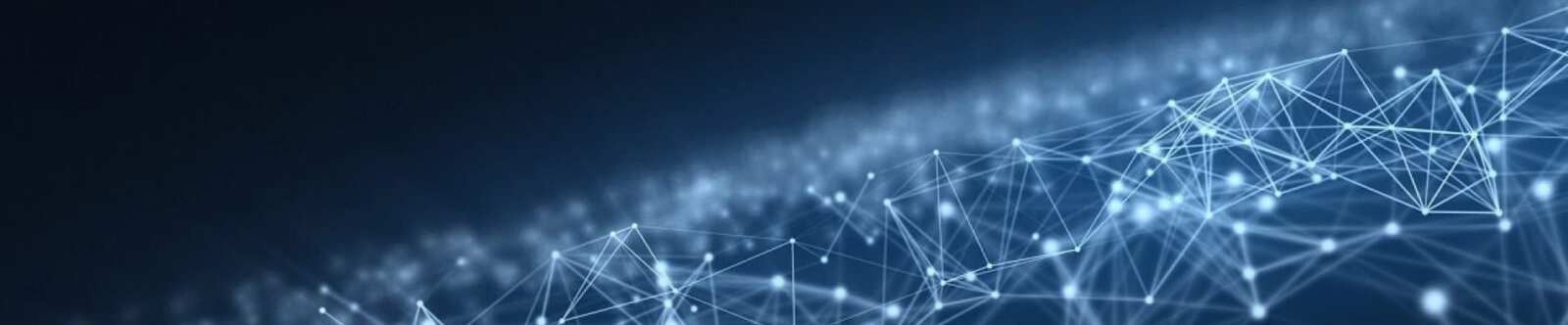 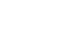 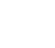 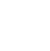 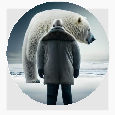 Растения и животные на Земле —конспект урокаОт Глеб Беломедведев МАР 11, 2024	 #видео, #животные, #загадки, #Земля, #кроссворд, #пазлы, #поговорки,#пословицы, #презентация, #растения, #ребус, #советы, #стихотворение, #технологическая карта, #чек-лист  Время прочтения: 23 минут(ы)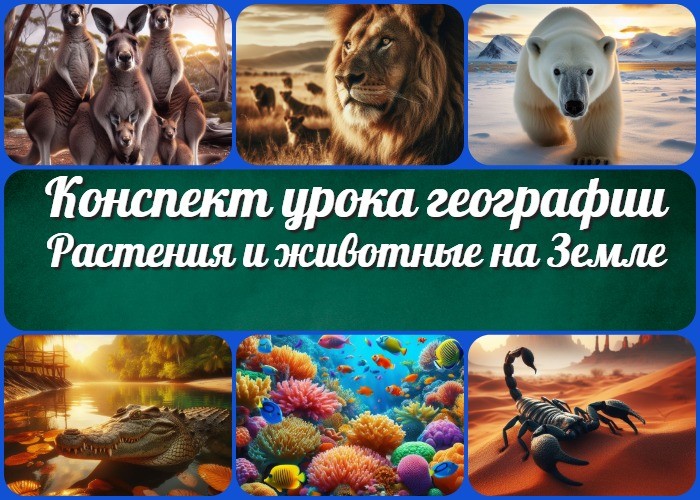 Прогнозируемый результатПредварительная работа педагогаОборудование и оформление кабинета 22 Ход занятия / Ход мероприятияОрганизационный моментАктуализация усвоенных знанийВступительное слово учителя 23 Основная частьФакторы распространения живых существПонятия «биосфера», «природные зоны», «широтная зональность», «высотная поясность»Основные типы растительности мираЗакономерности в распространении живых организмовЗависимость между распространением растений и животных и условиями их обитанияВоздействие человека на распространение 24 РефлексияЗаключениеДомашнее заданиеТехнологическая карта 28 Смотреть видео по теме29 Полезные советы учителю 30 Чек-лист педагогаСтихотворениеКроссвордЗагадкиПословицы и поговорки 35 РебусПазлыПрезентацияСписок источников и использованной литературыРазмещение растений и животных на Земле — конспект урока географииВступление	Дорогие коллеги! Сегодняшний урок географии приглашает вас вувлекательное путешествие по тайнам размещения растений и животных на нашей удивительной планете. Мы не только рассмотрим основные закономерности этого распределения, но и обсудим, как человек воздействует на биосферу. Помимо подробного конспекта, здесь вы найдете технологическую карту, интересный кроссворд, доступную презентацию и тесты, чтобы сделать обучение еще более захватывающим и результативным. Готовы погрузиться в мир географических открытий? Поехали!Выберите похожие названияМетодическая разработка: «Размещение растений и животных на Земле» Обобщенный урок: «Биосфера в действии»Интерактивное занятие: «Влияние человека на биосферу»Учебный конспект: «Закономерности распределения живых организмов» Практическое занятие: «Разнообразие климатических поясов и растительности»Возраст учеников11-12 летКласс6 классРаздел календарного планирования по географии в 6 классеРаздел 3. Биосфера – живая оболочка Земли (4 ч.)УМК (Учебно-методический комплекс)[укажите название своего УМК по которому Вы работаете]Учебник[укажите название своего учебника]Дата проведения[укажите дату проведения]Длительность45 минутВидУрок обобщенияТипКомбинированныйФорма проведенияФронтальнаяЦельФормирование представления об особенностях размещения и воздействии человека на распространение.ЗадачиОбучающая: Разъяснить причины неравномерного распределения живых организмов.Развивающая: Формирование умения анализировать картографические материалы.Воспитательная: Воспитание бережного отношения к природе.Универсальные учебные действияЛичностные УУД: Рефлексия, самостоятельность.Регулятивные УУД: Планирование, контроль.Познавательные УУД: Анализ, сравнение.Коммуникативные УУД: Обсуждение, обмен мнениями.Метапредметные УУД: Работа с картами, обобщение информации.Ожидаемые результатыЛичностные: Формирование бережного отношения к природе.Метапредметные: Развитие навыков работы с картами.Предметные: Понимание закономерностей распределения.Методические приёмыИнтерактивное обсуждение, работа с картами,анализ картографических материалов.Прогнозируемый результатУчащиеся смогут объяснить причины неравномерного распределения организмов, а также понимать влияние человека на этот процесс.Предварительная работа педагогаПодготовить картографический материал, проверить наличие учебников и тетрадей у учащихся, подготовить презентацию, кроссворд, тестыОборудование и оформление кабинетаПроекционный экран для презентации, карты мира с обозначением природных зон, учебники,тетради,мультимедийное оборудование.Ход занятия / Ход мероприятияОрганизационный момент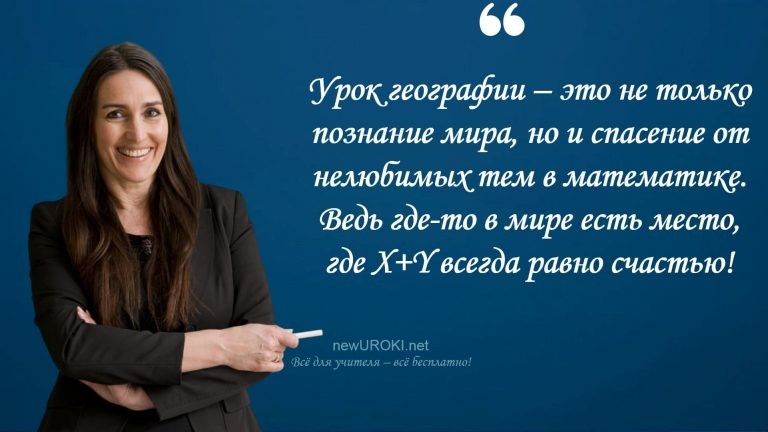 Учителя шутятУважаемые учащиеся, добро пожаловать на урок географии!Перед тем, как мы начнем, давайте проведем небольшую проверку присутствия. Пожалуйста, поднимите руку, когда я буду называть ваше имя. (Учитывая имена учеников) Спасибо!Убедимся, что у нас есть все необходимые учебные материалы – тетради, учебники, ручки, карты. Пожалуйста, удостоверьтесь, что у вас есть необходимые материалы перед началом занятия.Теперь по поводу проекционного экрана. Сегодня у нас будет интересная презентация, поэтому давайте убедимся, что проекционный экран готов к использованию. (Проверяет работоспособность оборудования)Прошу вас также выключить мобильные телефоны или перевести их в бесшумный режим, чтобы ничто не отвлекало нас от увлекательного изучения материала.Теперь касательно правил и инструкций. Во время занятия прошу вас проявлять внимание и активное участие. Если у вас возникнут вопросы, не стесняйтесь задавать их. Давайте создадим атмосферу открытого обмена мнениями и знаний.Готовы начать? Отлично!Актуализация усвоенных знанийДавайте вспомним, что мы изучали на предыдущем уроке: «Биосфера – земная оболочка«. Наша цель была поглубже понять, как функционирует эта невероятная система, включающая живые организмы и их окружение.На прошлом занятии мы освоили множество новых терминов и понятий. Кто может вспомнить, какие ключевые термины мы рассматривали?(Дает ученикам возможность высказаться)Помним ли мы границы и состав природной оболочки?(Ждет ответов учеников)Также мы глубоко вникли в разнообразие живых организмов, обитающих в биосфере. Кто помнит, какие интересные факты или виды живых существ мы обсуждали в прошлый раз?(Опять предоставляет ученикам возможность поделиться своими воспоминаниями)И, конечно, мы рассмотрели круговорот веществ в окружающей среде. Кто может напомнить, почему это так важно для биосферы?(Ожидает ответов учеников)Отлично, давайте перейдем к новой теме.Вступительное слово учителяУважаемые ученики, сегодня мы отправимся в увлекательное путешествие по разнообразию нашей планеты, где каждый уголок земли оживлен удивительными формами жизни. Тема нашего урока – «Размещение растений и животных на Земле». Мы будем исследовать, почему определенные виды растений и животных находятся именно там, где мы их видим, и как человек воздействует на этот удивительный баланс.Земля, как мы знаем, является настоящим домом для множества разнообразных существ, каждое из которых занимает свое особенное место в этом гармоничном биосферном организме. Наши задачи на сегодня: разобраться в том, почему эти существа распределены по различным частям нашей планеты, и как наше влияние, в том числе человеческое, может повлиять на этот баланс.Давайте погрузимся в этот захватывающий мир разнообразия и взглянем на картину, которую создает природа. Приготовьтесь к увлекательному уроку географии, полному открытий и понимания того, как мир вокруг нас тесно связан с живыми организмами и условиями их обитания. Вперед, к познанию тайн природы!Основная часть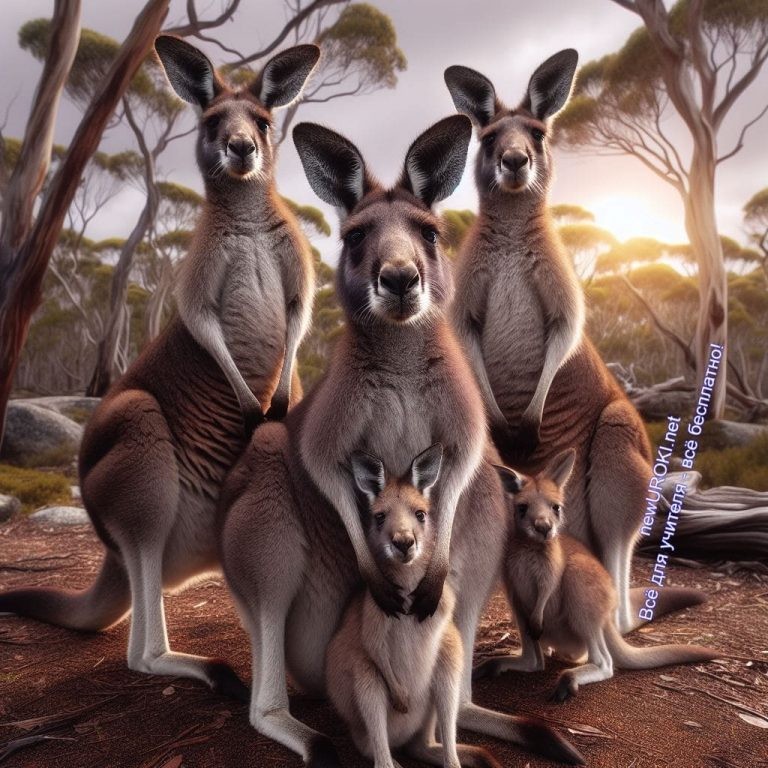 Факторы распространения живых существИллюстративное фотоНаши увлекательные исследования начнем с погружения в мир факторов, влияющих на распределение растений и животных на Земле. Этот аспект крайне важен для понимания биосферы и ее гармоничного функционирования.Влияние климата:Первым и, возможно, одним из наиболее важных факторов является климат. Климат определяет температурные условия, количество осадков, длительность дней и ночей. Различные виды растений и животных приспособлены к разным климатическим условиям. Например, хвойные леса процветают в холодном климате, тогда как тропические джунгли – в теплом и влажном.Растения и животные развивают уникальные адаптации, чтобы выжить в своих климатических зонах. Например, кактусы в пустынях обладают устойчивостью к засухе, а полярные медведи имеют толстый слой меха для сохранения тепла в холодных арктических условиях.Воздействие рельефа:Рельеф поверхности также оказывает существенное влияние на размещение живых организмов. Высокогорные районы, низины, равнины – каждый рельеф создает свои уникальные условия для жизни. Организмы, приспособленные к горным районам, обычно обладают особой устойчивостью к низкому давлению и недостатку кислорода.Равнины могут предоставлять благоприятные условия для разнообразных видов, но в то же время, в зависимости от климата, они могут также подвергаться периодическим наводнениям или засухам, что влияет на видовое разнообразие.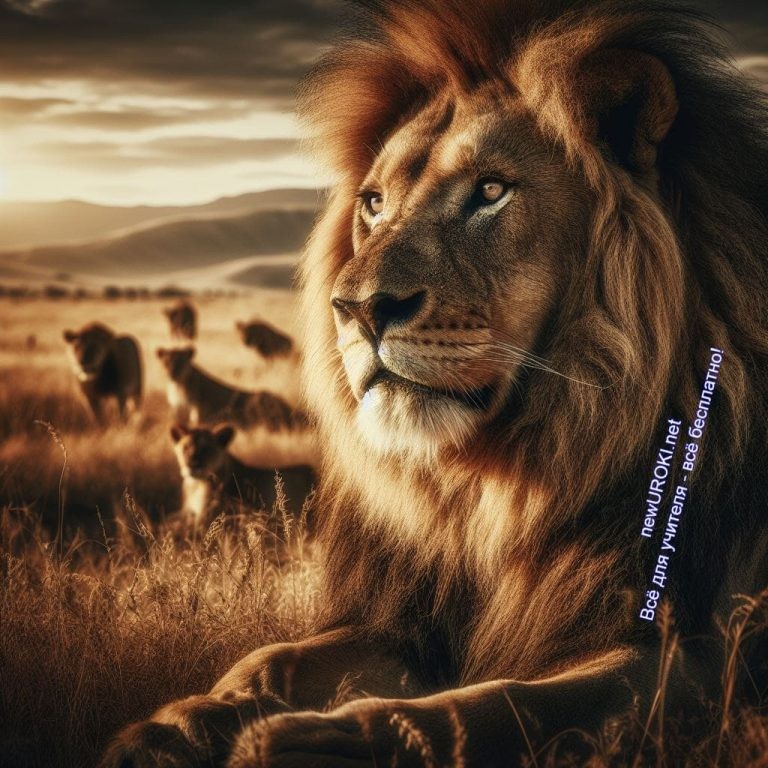 Важность водных ресурсов:Вода – ключевой ресурс для жизни на Земле. Растения и животные зависят от воды для поддержания жизненных процессов. Речные долины, озера, водоемы – они служат местом обитания для множества видов. Влажные и водные экосистемы создают особенно благоприятные условия для различных форм жизни, в то время как пустыни или сухие районы требуют уникальных адаптаций для выживания.В итоге, понимание влияния климата, рельефа и водных ресурсов на размещение растений и животных является фундаментальным шагом в построении картиной биосферы нашей планеты. Это взаимодействие факторов формирует уникальные экосистемы, каждая из которых предоставляет свой вклад в богатство жизни на Земле.Понятия «биосфера», «природные зоны»,«широтная зональность», «высотная поясность»Иллюстративное фотоВторой этап нашего урока — это погружение в увлекательный мир терминов, которые станут ключом для более глубокого понимания размещения живых организмов на Земле. Рассмотрим эти понятия ближе, раскрыв их смысл и значение.Биосфера:Биосфера – это удивительная оболочка нашей планеты, где происходит жизнь. Она включает в себя все сферы окружающей среды: атмосферу, гидросферу и литосферу. Биосфера – это не просто совокупность всех организмов, но и их взаимодействие с окружающей средой, включая атмосферу, почву, воду.Важным аспектом биосферы является ее способность к саморегуляции. Живые существа воздействуют на окружающую среду, а окружающая среда воздействует на них. Этот сложный баланс поддерживает условия для жизни, делая биосферу уникальной и хрупкой.Природные зоны:Рассматривая поверхность Земли, мы видим разнообразие природных условий, формирующих различные природные зоны. Каждая из этих зон имеет свои характерные особенности, определяемые главным образом климатом и рельефом. Различают арктическую, субарктическую, умеренную, субтропическую, тропическую зоны и др.Понимание природных зон позволяет нам классифицировать и описывать разнообразие флоры и фауны, а также предостерегает от обобщенных выводов, так как каждая зона предлагает свои условия для размещения растения и животных.Широтная зональность:Широтная зональность – это еще один важный аспект, определяющий размещение существ на Земле. Зависимость от широты создает различия в климате, которые, в свою очередь, влияют на растительность и животный мир. Широтная зональность включает полюса, экватор, умеренные и субтропические зоны.Например, умеренные широты предлагают благоприятные условия для разнообразия растительности, в то время как в экваториальных областях мы видим тропические леса с их уникальным составом.Высотная поясность:Высотная поясность – это изменения в природных условиях, вызванные изменением высоты над уровнем моря. С высотой меняются температура, атмосферное давление, влажность и другие параметры. Эти изменения воздействуют на живую природу, создавая различные высотные пояса.В высокогорных поясах, например, альпийских, мы обнаруживаем адаптированные к экстремальным условиям растения и животные, поддерживающие уникальныеэкосистемы.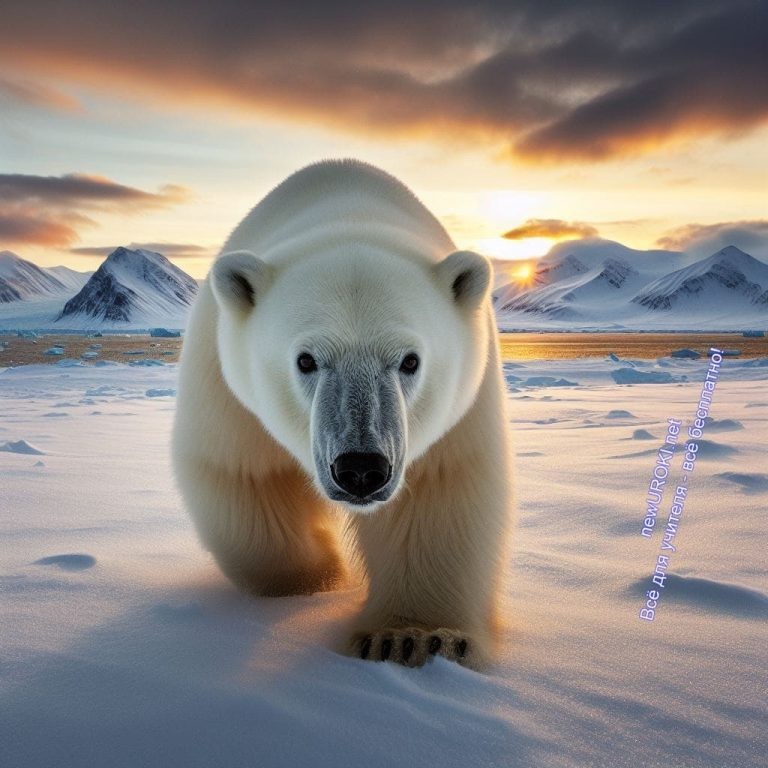 Введение в эти термины предоставляет нам ключи к пониманию сложных взаимосвязей в природе, делая каждую область нашей планеты удивительным местом, населенным разнообразием и гармонией живой природы.Основные типы растительности мираИллюстративное фотоТретий этап нашего занятия посвящен изучению разнообразия растительности на Земле и ее соответствию климатическим поясам. Это погружение в мир уникальных растений, создающих удивительные ландшафты и обеспечивающих разнообразие экосистем.Тундра:Начнем с рассмотрения тундры, характерной для арктических и субарктических широт. Это холодные, замороженные почвы, где короткое лето способствует лишь короткому росту растений. Мхи, лишайники, грибы и некоторые мелкие кустарники — вот основные представители тундры.Тайга:Перемещаясь к следующему климатическому поясу — умеренной зоне, мы обнаруживаем тайгу. Это просторные леса с преобладанием хвойных пород, таких как сосна, ель, лиственница. Здесь растительность уже более разнообразна, с обилием мхов, грибов, ягодных кустарников. Тайга служит домом для многих видов диких животных.Лиственные леса и степи:Переходя к умеренным и субтропическим зонам, где климат более теплый, мы видим расцвет лиственных лесов и степей. В лиственных лесах преобладают дубы, клены, буки, а также разнообразные травы и цветы. Степи, характерные для субтропических широт, представляют собой обширные пространства с высокой травянистой растительностью.Тропические леса и саванны:Далее наш взгляд обращается к экваториальным областям, где расположены тропические леса и саванны. Тропические леса, самые богатые по видовому разнообразию, предлагают уникальные растения, такие как орхидеи, банановые деревья, древесные лианы. Саванны, сочетая в себе деревья и травы, служат жизненным пространством для множества животных.Пустыни и полупустыни:Наконец, остановимся в зонах с минимальными осадками — пустынях и полупустынях. Здесь приспособленные к жизни растения, такие как кактусы, адаптированы к экстремальным условиям. Сухой климат и высокие температуры делают эти области особыми и уникальными.Этот разнообразный обзор типов растительности не только раскрывает богатство природы нашей планеты, но и подчеркивает, как живые организмы адаптируются к различным климатическим условиям, формируя уникальные биомы. Знание этих особенностей позволяет лучше понять взаимосвязи в природе и влияние человека на этот сложный баланс.Закономерности в распространении живых организмов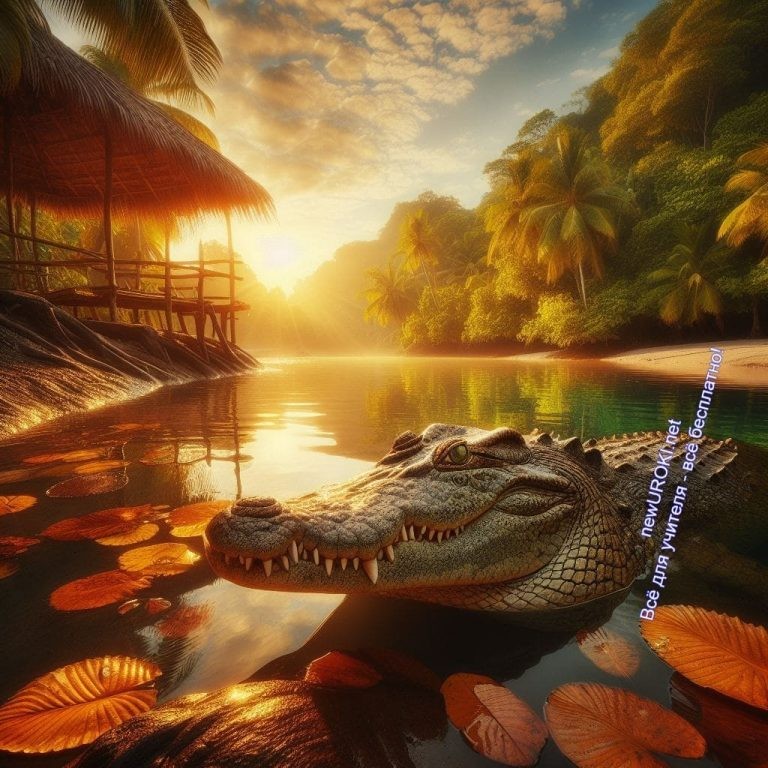 Иллюстративное фотоНа данном этапе нашего занятия мы переходим к обсуждению закономерностей, связанных с распределением живых организмов на поверхности Земли. Это важный аспект, который помогает понять, почему определенные виды растений и животных характерны для определенных климатических поясов.Связь с климатическими поясами:Начнем с понимания, как климат влияет на разнообразие обитателей нашей планеты. Различные типы климата, характеризующиеся температурой и количеством осадков, определяют, какие виды растительности и зверей могут существовать в определенной области. Так, в районах с высокими широтами, где преобладают холодные условия, встречаются тундры и хвойные леса. В умеренных зонах, где более мягкий климат, распространены лиственные леса. Тропики, с высокой температурой и постоянными осадками, поддерживают тропические леса.Зависимость от географического положения:Особое внимание уделяется географическому положению, так как оно также играет важную роль в распределении растений и животных. Примером может служить высотная поясность в горах. С увеличением высоты меняются климатические условия, что влияет на виды растительность и зверей. Так, на высокогорных районах могут процветать альпийские луга с особыми растениями, а животные здесь приспосабливаются к низкому содержанию кислорода.Влияние рельефа и водных ресурсов:Кроме климата, рельеф и доступность воды также формируют уникальные экосистемы. В районах с обилием воды развиваются болота и влажные леса, где приспособлены к влажным условиям. Наоборот, в пустынях и полупустынях живые организмы адаптируются к ограниченному количеству воды.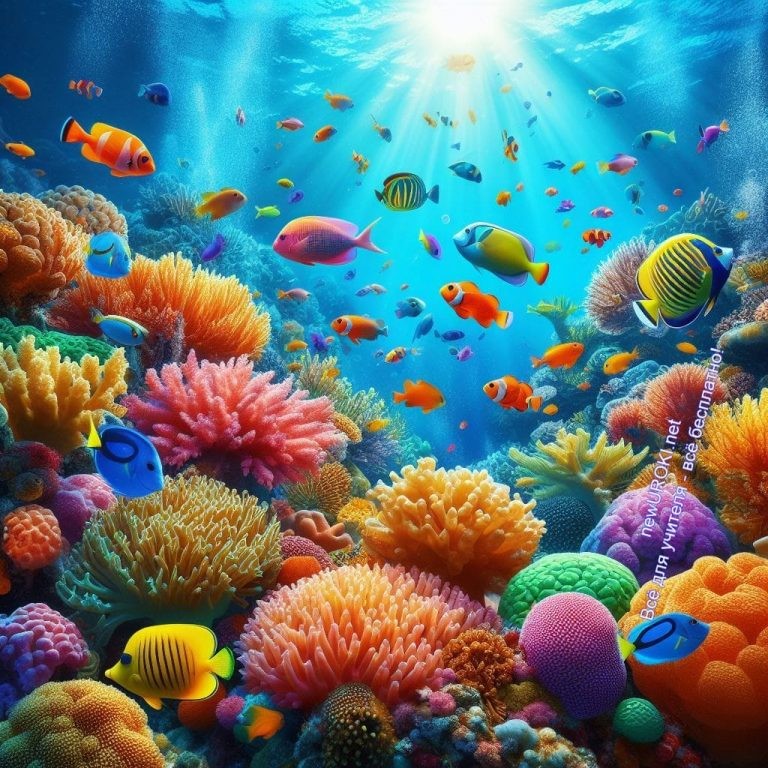 В ходе обсуждения этих закономерностей мы подчеркиваем важность сохранения природных районов и бережного отношения к окружающей среде. Разнообразие живых организмов является результатом долгого процесса эволюции, и наше воздействие может повлиять на хрупкий баланс природы. Следовательно, бережное отношение к окружающей среде становится неотъемлемой частью нашего сознательного взаимодействия с природой.Зависимость между распространением растений и животных и условиями их обитанияИллюстративное фотоНа данном этапе урока мы переходим к рассмотрению важного аспекта в биосфере – взаимосвязей между живыми организмами и условиями их обитания. Эта тема позволяет учащимся лучше понять, какие факторы влияют на распределение растений и животных, а также как они взаимодействуют с окружающей средой.Влияние растений на экосистему:Обсудим, как растения формируют основу экосистем, предоставляя кислород, пищу и создавая убежище для различных видов животных. Например, лесные экосистемы предоставляют уникальные условия для обитания разнообразных животных, от мелкихнасекомых до крупных хищников. Различные типы растительности оказывают разное воздействие на экосистему, и понимание этой зависимости является ключом к сохранению биоразнообразия.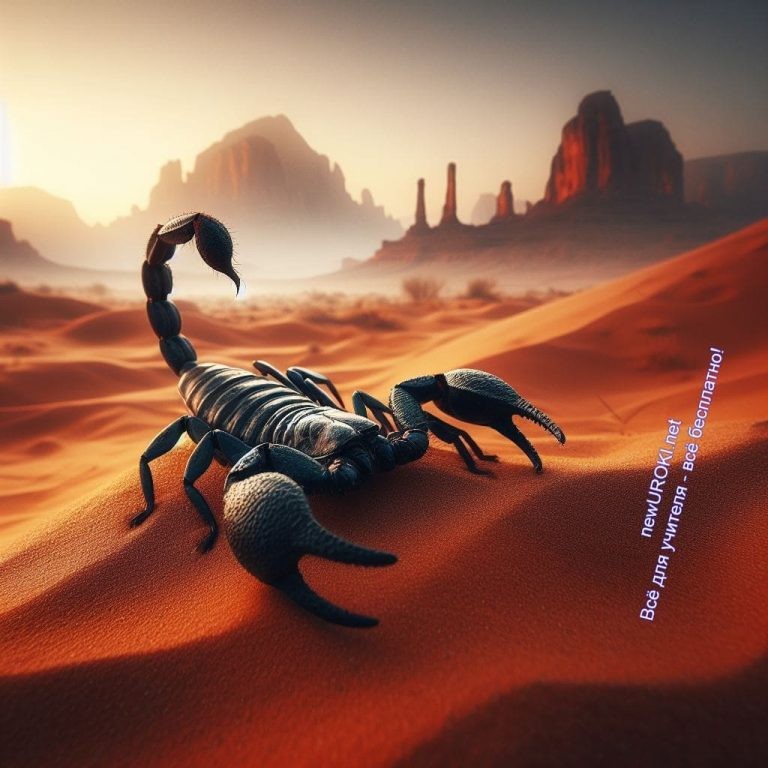 Адаптации животных к среде обитания:Рассмотрим, какие стратегии развития выбирают животные в зависимости от своего окружения. Некоторые виды адаптируются к суровым климатическим средам, изменяя свою окраску или телосложение, чтобы выжить в экстремальных температурах или условиях питания. Другие развивают специализированные методы охоты или защиты от хищников. Эти адаптации обусловлены их окружением и являются результатом естественного отбора.Влияние живых организмов на условия обитания:Проанализируем, как деятельность существ может изменять окружающую среду. Например, деятельность некоторых растений способствует улучшению почвы, делая ее более плодородной. Птицы и насекомые, в свою очередь, могут распространять семена растений, влияя на структуру растительности. Эти взаимодействия создают сложные и динамичные сети в природе.В ходе обсуждения этих вопросов подчеркивается важность сохранения равновесия в экосистемах и наше влияние на них. Более того, учащиеся получают представление о том, какие приспособления и взаимодействия способствуют сохранению биоразнообразия и устойчивости природных сообществ.Воздействие человека на распространениеИллюстративное фотоСейчас мы фокусируем внимание на роли человека в изменении природных балансов, а также на последствиях этих воздействий на биосферу. Человеческая деятельность имеет глобальный эффект на экосистемы, и понимание этих влияний является важным аспектом изучения географии.Изменение природных сред:Обсудим, как деятельность человека, такая как вырубка лесов, промышленное производство, и использование природных ресурсов, влияет на окружающую среду. Вырубка лесов, например, приводит к потере местообитаний для многих видов растений и животных, что может привести к утрате биоразнообразия.Искусственные изменения в биосфере:Рассмотрим примеры искусственных изменений, созданных человеком в биосфере, таких как введение инвазивных видов и создание искусственных водоемов.Инвазивные виды могут вытеснять местные виды, создавая дисбаланс в экосистемах. Искусственные водоемы могут изменять гидрологический режим и влиять на состав растительности и видовое разнообразие в речных системах.Изменение климата:Обратим внимание на воздействие человека на климат и как изменения в климате могут повлиять на распределение растений и животных. Использование источников энергии, выбросы парниковых газов и другие антропогенные факторы могут вызывать изменения в температурных режимах и осадках, что в свою очередь влияет на условия обитания различных видов.Устойчивое развитие:Завершим обсуждение, обратив внимание на концепцию устойчивого развития и меры, которые можно предпринять для уменьшения отрицательного воздействия человека набиосферу. Учащиеся будут побуждены задуматься о своей роли в сохранении природы и находить способы сбалансированного взаимодействия с окружающей средой.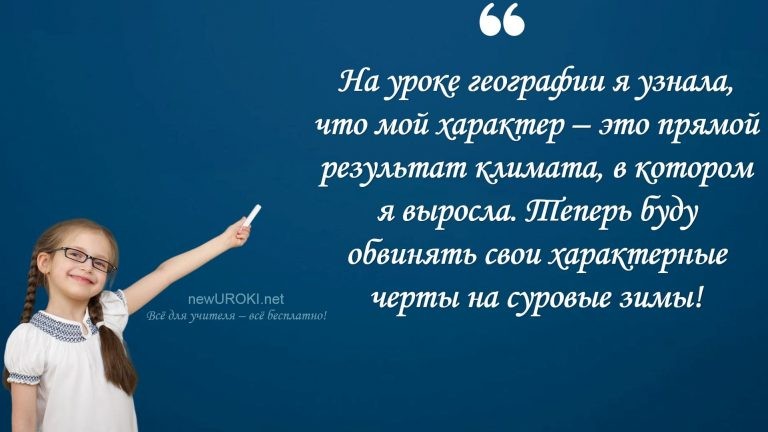 Этот раздел урока способствует формированию экологической грамотности учащихся и осознанности в отношении последствий человеческой деятельности на биосферу.РефлексияУченики шутятНа заключительном этапе урока мы приглашаем учащихся к рефлексии, что является важным компонентом образовательного процесса. Рефлексия позволяет ученикам осознать и оценить свой личностный и учебный опыт, выделить достижения, а также определить области для дальнейшего развития.Самооценка: Первым шагом в рефлексии является самооценка. Учащимся предлагается задуматься о том, насколько им удалось усвоить представленный материал, насколько они чувствуют свое участие в обсуждениях и взаимодействии с учебным материалом. Этот этап способствует развитию личностных УУД, таких как рефлексия и самостоятельность.Обмен мнениями: Далее ученикам предоставляется возможность обмена мнениями и впечатлениями. Мы приглашаем каждого ученика поделиться своим видением темы, высказать свои мысли по поводу влияния человека на экосистемы. Этот этап развивает коммуникативные УУД, такие как обсуждение и обмен мнениями.Анализ выполненной работы: Учащимся предлагается проанализировать свои записи, созданные в ходе урока. Они выявляют ключевые моменты, которые они считают наиболее важными, а также выделяют вопросы, которые вызывают трудности. Этот этап развивает познавательные УУД, такие как анализ и сравнение.Планы на будущее: Завершая рефлексивный этап, учащимся предоставляется возможность сформулировать планы на будущее. Что им хотелось бы узнать или углубить в данной теме? Какие дополнительные вопросы возникли в ходе занятия?Этот этап способствует развитию регулятивных УУД, таких как планирование и контроль.Рефлексия предоставляет учащимся шанс осознанно взглянуть на свой путь обучения, создавая основу для дальнейшего личностного и учебного роста.ЗаключениеРебята, сегодня мы погружались в захватывающий мир биосферы, изучали тайны её разнообразия и взаимосвязи. Вы проявили активность и интерес, задавали важные вопросы, и вместе мы находили ответы.Запомните, каждый из вас — часть этого удивительного мира, и ваш вклад в его сохранение и процветание неоценим. Мы вместе учимся бережному отношению к природе, понимаем важность соблюдения баланса между человеком и окружающей средой.Спасибо за ваше внимание, активное участие и стремление к знаниям. Помните, что каждый урок приносит нам новый взгляд на мир, и я уверена, что вы стали на шаг ближе к пониманию сложной, но захватывающей географии нашей планеты. Удачи вам в дальнейших открытиях и приключениях!Домашнее заданиеПодготовка презентации, сообщения о различных типах растительности в пределах одного климатического пояса.Технологическая картаСкачать бесплатно технологическую карту урока по теме: «Размещение растений и животных на Земле»Смотреть видео по темеУрок Географии 6 класс.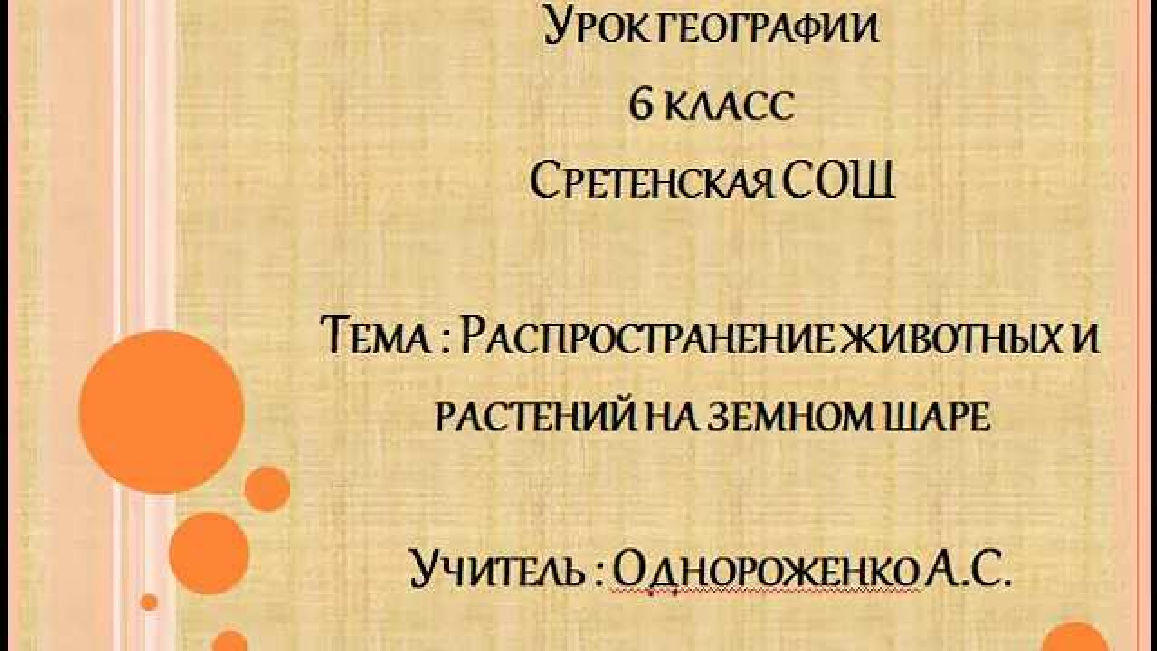 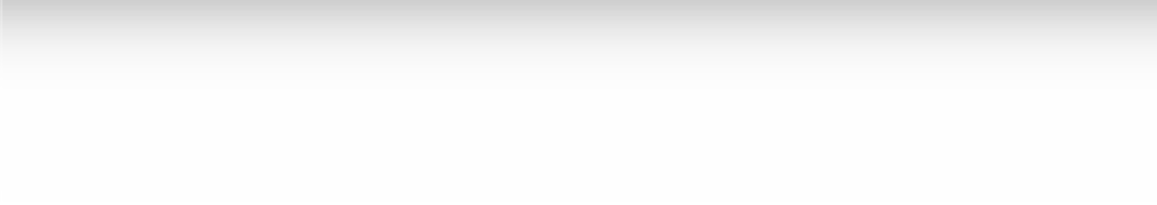 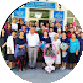 Полезные советы учителюСкачать бесплатно 5 полезных советов для проведения урока географии по теме:«Размещение растений и животных на Земле» в формате ВордЧек-лист педагогаСкачать бесплатно чек-лист для проведения урока географии по теме: «Размещение растений и животных на Земле» в формате WordЧек-лист для учителя — это инструмент педагогической поддержки, представляющий собой структурированный перечень задач, шагов и критериев, необходимых для успешного планирования, подготовки и проведения урока или мероприятия.СтихотворениеЭлина Фёдорова https://stihi.ru/2015/02/13/8609 В защиту животного и растительного мира Как озарён сосновый борЛучами солнца летом. Деревья,словно золотой пыльцой, Сверкают,празднично одеты.А как красив животный мир, Играя после знойной стужи.Для зверьков здесь настоящий пир, Есть всё для счастья нужное.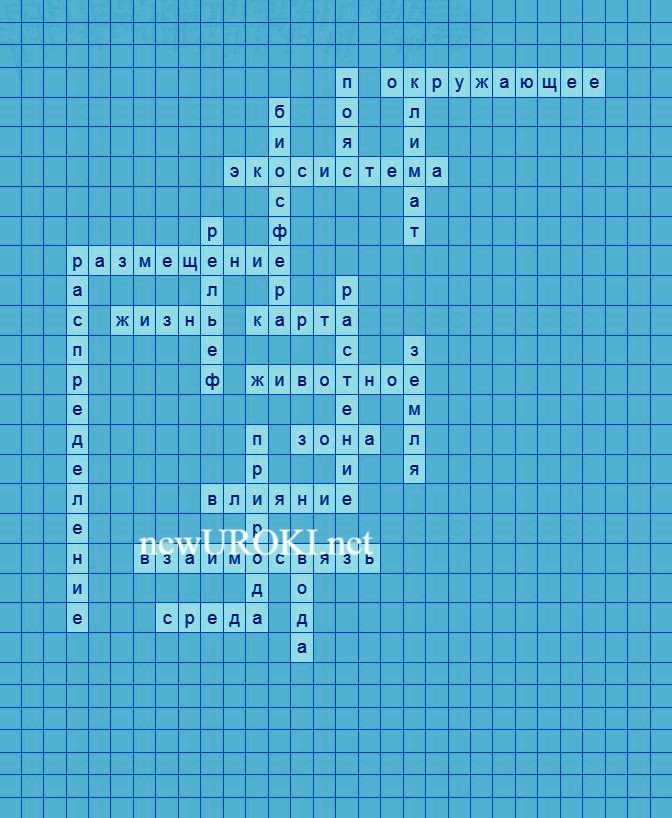 Зверьки не нападают на людей И лес- хранитель исцелений.Вот только глупый человек Всё убивает ради денег…КроссвордКроссвордСкачать бесплатно кроссворд на урок географии в 6 классе по теме: «Размещение растений и животных на Земле» в формате WORDЗагадкиВечером светит в небе, но не лампочка на потолке. Что это? (Луна)В зимнем пушистом пальто земле станет тепло. Что это? (Снег)Живу в лесу, ветви мои зеленеют. Кто я? (Дерево)На поле, в лесу, стойкая, несмотря на все. Что это? (Трава)Когда тает лед весной, над озером расцветают цветы? (Лилии)Пословицы и поговоркиКакова страна, таков и обычай.В здоровом теле – здоровый дух.Скажи мне, где ты живешь, и я скажу, кто ты.Там, где биосфера цветет, там и сердце отрадно бьется.Вода – источник жизни, заботимся о ней, как о сокровище.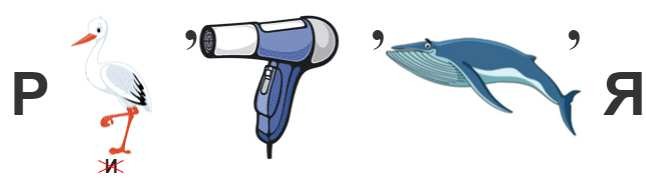 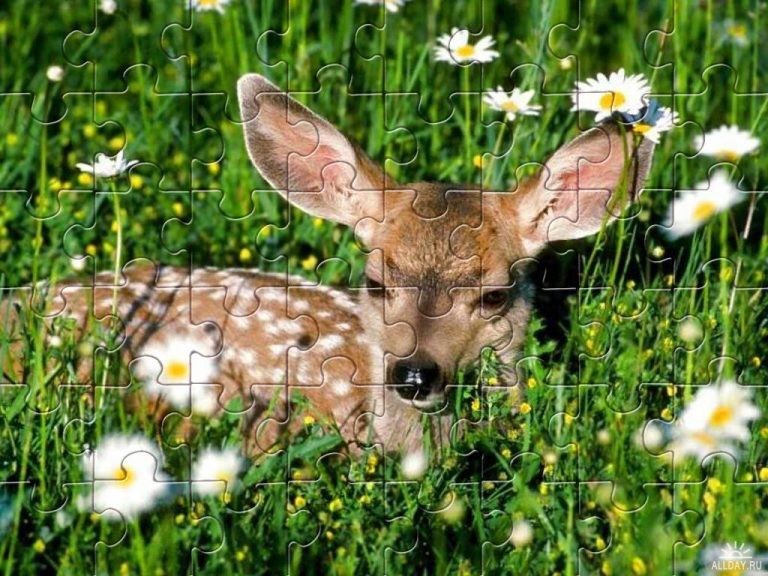 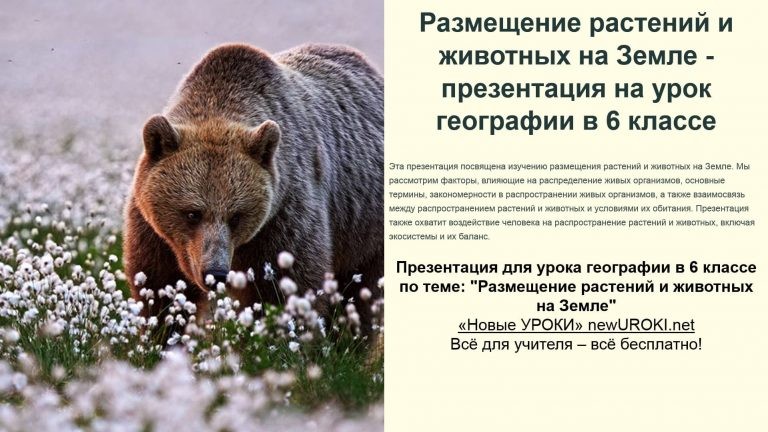 РебусРебусНа рисунке: аистПазлыПазлы(Распечатайте, наклейте на плотную бумагу, разрежьте)ПрезентацияПрезентацияСкачать бесплатно презентацию на урок географии в 6 классе по теме: «Размещение растений и животных на Земле» в формате PowerPointСписок источников и использованной литературы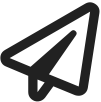 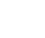 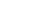 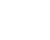 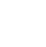 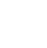 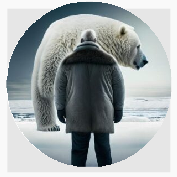 Литвинова А.Н., Сидоров И.П. «Биосфера и её роль в поддержании жизни». Издательство «Сириус», Санкт-Петербург, 2005. 220 страниц.Карпов П.В., Обаева Е.М. «Экология: взаимодействие и воздействие». Издательство «Географическое Знание», Москва, 2004. 150 страниц.Смирнов Д.Г. «География биосферы Земли». Издательство «Просвещение-Гео», Ярославль, 2002. 180 страниц.Разуев В.П., Головин Н.Н. «Экосистемы мира: от пустынь до лесов». Издательство «Науковедение», Казань, 2006. 200 страниц.Кузнецова О.А., Тимофеев В.И. «Климат и его влияние на растительность». Издательство «ЭкоПрогресс», Новосибирск, 2001. 160 страниц.Скачали? Сделайте добро в один клик! Поделитесь образованием с друзьями! Расскажите о нас! Слова ассоциации (тезаурус) к уроку: флора, цветы, трава, ботаника, зелень, цветок, сад, фауна, зоопарк, тигр, корм, жираф, лев, охота, млекопитающее При использовании этого материала в Интернете (сайты, соц.сети, группы и т.д.) требуется обязательная прямая ссылка на сайт newUROKI.net. Читайте "Условия использования материалов сайта"Движения земной коры. Вулканизм— конспект урока Движения земной коры. Вулканизм — конспект урока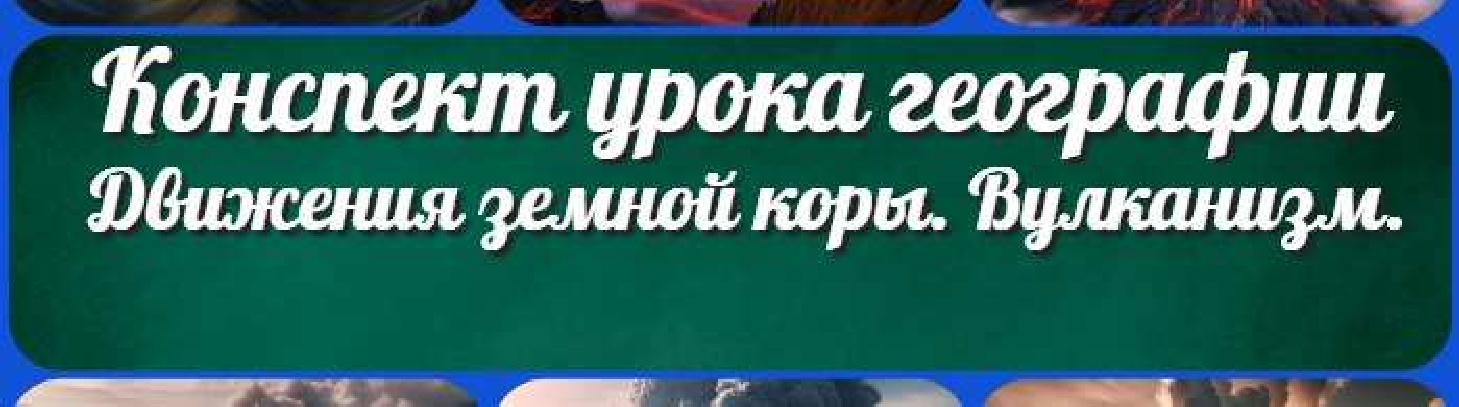 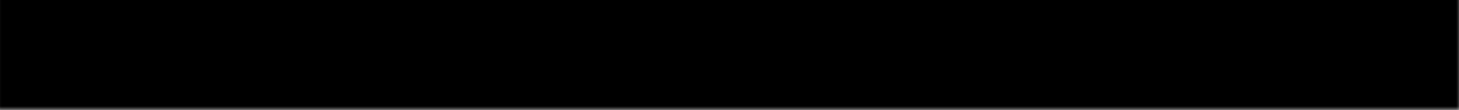 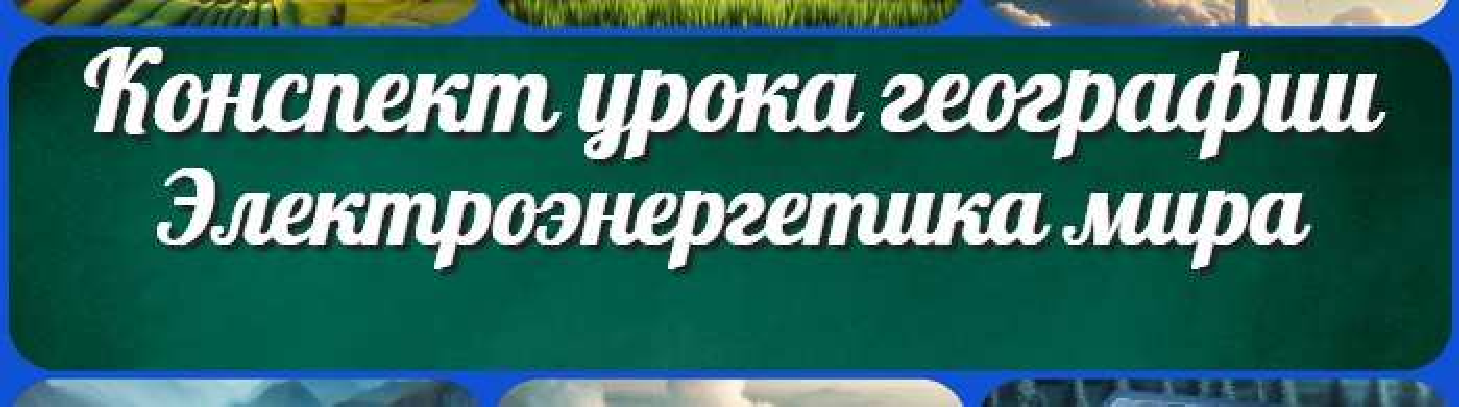 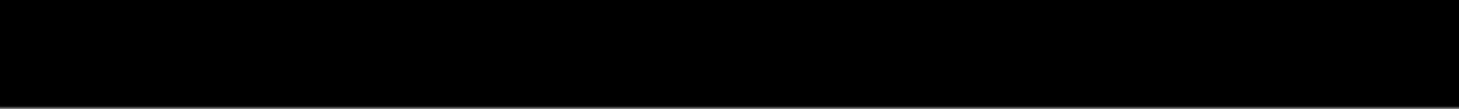 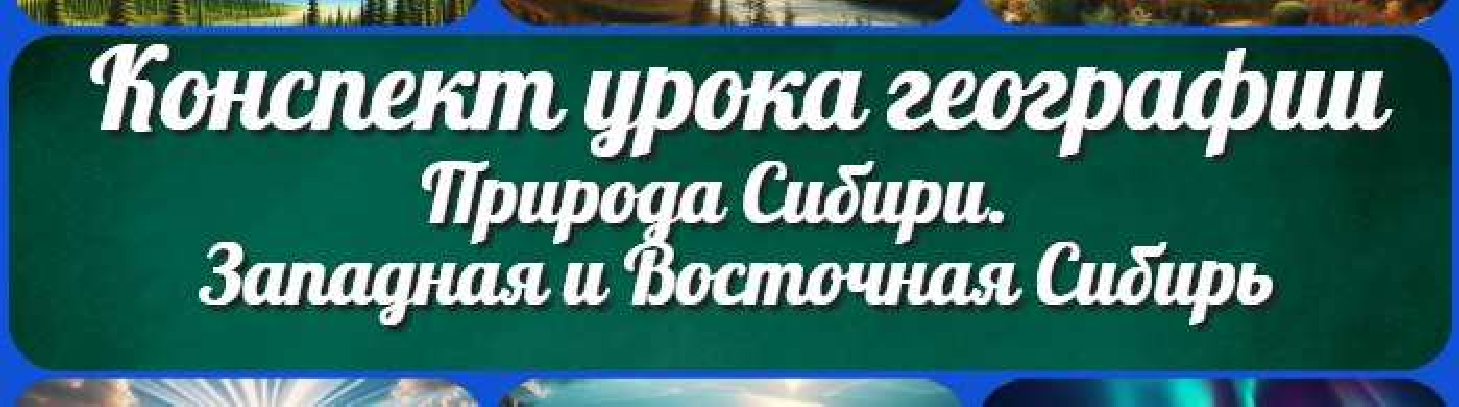 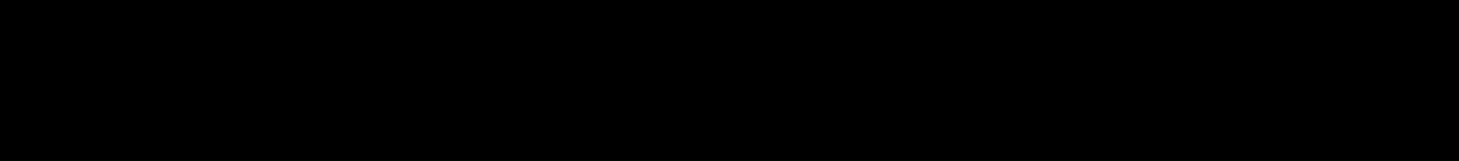 Электроэнергетика мира — конспект урокаПрирода Сибири. Западная и Восточная Сибирь —конспект урокаНайтиКОНСПЕКТЫ УРОКОВКонспекты уроков для учителя АлгебраАнглийский языкАстрономия 10 классБиблиотекаБиология 5 классГеография 5 класскласскласскласскласскласс ГеометрияДиректору и завучу школы Должностные инструкцииИЗОИнформатика ИсторияКлассный руководителькласскласскласскласскласскласскласс Профориентационные урокиМатематика Музыка Начальная школа ОБЖОбществознание Право ПсихологияРусская литератураРусский язык Технология (Труды) Физика ФизкультураХимия Экология ЭкономикаКопилка учителяСценарии школьных праздников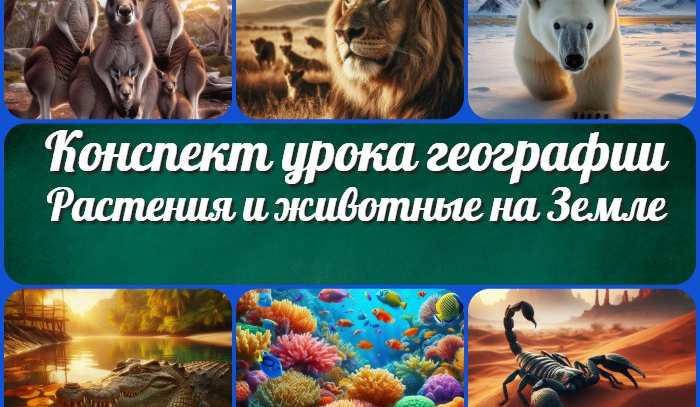 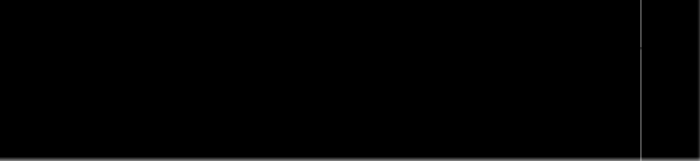 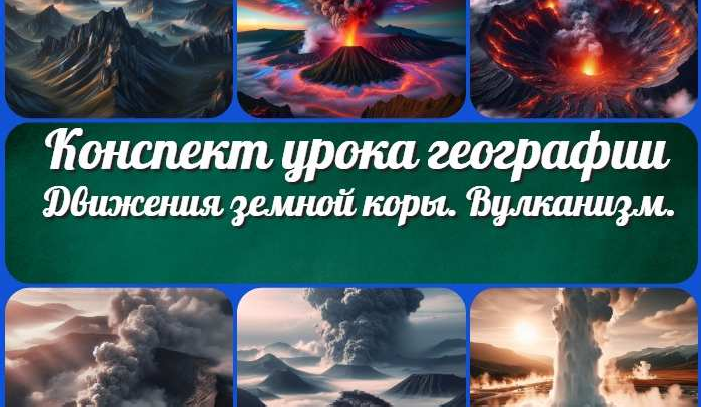 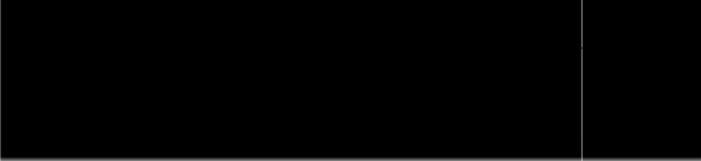 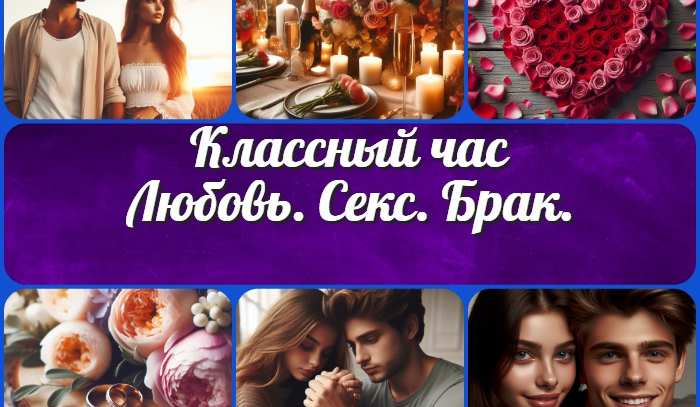 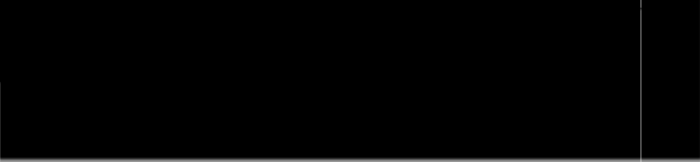 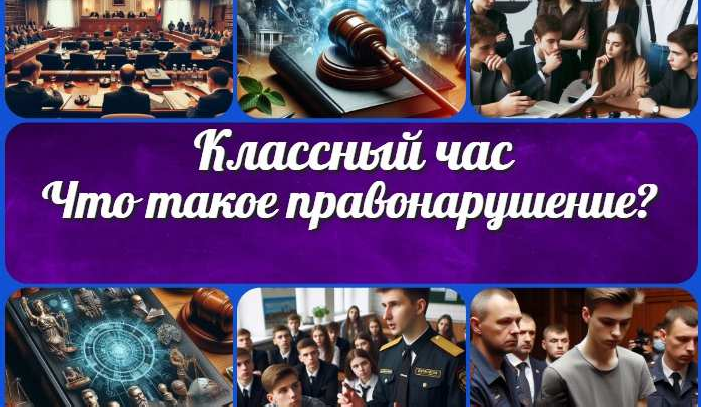 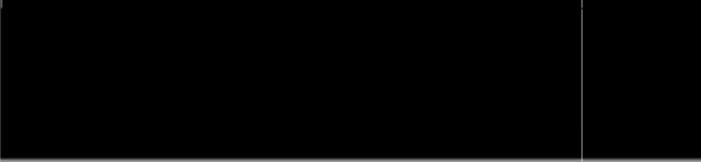 Новые УРОКИНовый сайт от проекта UROKI.NET. Конспекты уроков, классные часы, сценарии школьных праздников. Всё для учителя - всё бесплатно!Главная	О сайте	Политика конфиденциальности	Условия использования материалов сайтаДобро пожаловать на сайт "Новые уроки" - newUROKI.net, специально созданный для вас, уважаемые учителя, преподаватели, классные руководители, завучи и директора школ! Наш лозунг "Всё для учителя - всё бесплатно!" остается неизменным почти 20 лет! Добавляйте в закладки наш сайт и получите доступ к методической библиотеке конспектов уроков, классных часов, сценариев школьных праздников, разработок, планирования по ФГОС,